UNDERGRADUATE CURRICULUM COMMITTEE (UCC)
PROPOSAL FORM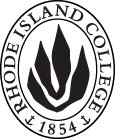 Cover page	roll over blue text to see further important instructions: please read.N.B. DO NOT USE HIGHLIGHT, JUST DELETE THE WORDS THAT DO NOT APPLY TO YOUR PROPOSALALL numbers in section (A) need to be completed, including the impact ones.B.  NEW OR REVISED COURSES    DELETE THE WORDS THAT DO NOT APPLY TO YOUR PROPOSAL within specific categories, but do not delete any of the categories. DO NOT use highlight. Delete this whole page if this proposal does not include a new or revised course.C. Program Proposals  complete only what is relevant to your proposal Delete this whole page if the proposal is not revising, creating, deleting or suspending any progam.D. SignaturesD.1. ApprovalsChanges that affect General Education in any way MUST be approved by ALL Deans and COGE Chair.Changes that directly impact more than one department/program MUST have the signatures of all relevant department chairs, program directors, and relevant dean (e.g. when creating/revising a program using courses from other departments/programs). Check UCC manual 4.2 for further guidelines on whether the signatures need to be approval or acknowledgement.Proposals that do not have appropriate approval signatures will not be considered. Type in name of person signing and their position/affiliation.Send electronic files of this proposal and accompanying catalog copy to curriculum@ric.edu and a printed or electronic signature copy of this form to the current Chair of UCC. Check UCC website for due dates.D.2. AcknowledgementsA.1. Course or programSocial Work (BSW); SWRK 306 Biopsychosocial Perspectives for Social WorkersSocial Work (BSW); SWRK 306 Biopsychosocial Perspectives for Social WorkersSocial Work (BSW); SWRK 306 Biopsychosocial Perspectives for Social WorkersSocial Work (BSW); SWRK 306 Biopsychosocial Perspectives for Social WorkersReplacing A.2. Proposal typeCourse:  creation Program: revision Course:  creation Program: revision Course:  creation Program: revision Course:  creation Program: revision A.3. OriginatorSue PearlmutterHome departmentBSW Social WorkBSW Social WorkBSW Social WorkA.4. RationaleThe Council on Social Work Education, the accrediting body for social work has required content in human biology for social work students for many years, recognizing that there are strong connections between the biological and behavioral conditions that clients and service participants experience.  Social workers need the concepts of human biology as they assess and intervene with clients.  RIC did not have a course in human biology for non-biology majors; however, the Biology department created such a course.  For the past 35 years, that course, BIO 103 provided the content.  In 2008, new accreditation standards removed the requirement for a course and instead, required content on human development, including biological and brain development.For the past few years, our faculty has deliberated about how to best deliver the content we believe our students need moving forward.  In the undergraduate program, the decision has been most difficult.  BIO 103 contained some content that was not relevant for the social work practice that our students and graduates do, such as bodily systems.  It did provide basic scientific information about reproduction, genetics, and development.  However, it has not offered some of the material we think is most necessary for students, such as the connections between body and brain responses. We are replacing BIO 103 with a new course, SWRK 306 Biopsychosocial Perspectives for Social Workers, that responds to the concerns of faculty and students. We are able to connect the new course with other human behavior and social work practice courses. We are more directly responding to our accreditation standards. The Council on Social Work Education, the accrediting body for social work has required content in human biology for social work students for many years, recognizing that there are strong connections between the biological and behavioral conditions that clients and service participants experience.  Social workers need the concepts of human biology as they assess and intervene with clients.  RIC did not have a course in human biology for non-biology majors; however, the Biology department created such a course.  For the past 35 years, that course, BIO 103 provided the content.  In 2008, new accreditation standards removed the requirement for a course and instead, required content on human development, including biological and brain development.For the past few years, our faculty has deliberated about how to best deliver the content we believe our students need moving forward.  In the undergraduate program, the decision has been most difficult.  BIO 103 contained some content that was not relevant for the social work practice that our students and graduates do, such as bodily systems.  It did provide basic scientific information about reproduction, genetics, and development.  However, it has not offered some of the material we think is most necessary for students, such as the connections between body and brain responses. We are replacing BIO 103 with a new course, SWRK 306 Biopsychosocial Perspectives for Social Workers, that responds to the concerns of faculty and students. We are able to connect the new course with other human behavior and social work practice courses. We are more directly responding to our accreditation standards. The Council on Social Work Education, the accrediting body for social work has required content in human biology for social work students for many years, recognizing that there are strong connections between the biological and behavioral conditions that clients and service participants experience.  Social workers need the concepts of human biology as they assess and intervene with clients.  RIC did not have a course in human biology for non-biology majors; however, the Biology department created such a course.  For the past 35 years, that course, BIO 103 provided the content.  In 2008, new accreditation standards removed the requirement for a course and instead, required content on human development, including biological and brain development.For the past few years, our faculty has deliberated about how to best deliver the content we believe our students need moving forward.  In the undergraduate program, the decision has been most difficult.  BIO 103 contained some content that was not relevant for the social work practice that our students and graduates do, such as bodily systems.  It did provide basic scientific information about reproduction, genetics, and development.  However, it has not offered some of the material we think is most necessary for students, such as the connections between body and brain responses. We are replacing BIO 103 with a new course, SWRK 306 Biopsychosocial Perspectives for Social Workers, that responds to the concerns of faculty and students. We are able to connect the new course with other human behavior and social work practice courses. We are more directly responding to our accreditation standards. The Council on Social Work Education, the accrediting body for social work has required content in human biology for social work students for many years, recognizing that there are strong connections between the biological and behavioral conditions that clients and service participants experience.  Social workers need the concepts of human biology as they assess and intervene with clients.  RIC did not have a course in human biology for non-biology majors; however, the Biology department created such a course.  For the past 35 years, that course, BIO 103 provided the content.  In 2008, new accreditation standards removed the requirement for a course and instead, required content on human development, including biological and brain development.For the past few years, our faculty has deliberated about how to best deliver the content we believe our students need moving forward.  In the undergraduate program, the decision has been most difficult.  BIO 103 contained some content that was not relevant for the social work practice that our students and graduates do, such as bodily systems.  It did provide basic scientific information about reproduction, genetics, and development.  However, it has not offered some of the material we think is most necessary for students, such as the connections between body and brain responses. We are replacing BIO 103 with a new course, SWRK 306 Biopsychosocial Perspectives for Social Workers, that responds to the concerns of faculty and students. We are able to connect the new course with other human behavior and social work practice courses. We are more directly responding to our accreditation standards. The Council on Social Work Education, the accrediting body for social work has required content in human biology for social work students for many years, recognizing that there are strong connections between the biological and behavioral conditions that clients and service participants experience.  Social workers need the concepts of human biology as they assess and intervene with clients.  RIC did not have a course in human biology for non-biology majors; however, the Biology department created such a course.  For the past 35 years, that course, BIO 103 provided the content.  In 2008, new accreditation standards removed the requirement for a course and instead, required content on human development, including biological and brain development.For the past few years, our faculty has deliberated about how to best deliver the content we believe our students need moving forward.  In the undergraduate program, the decision has been most difficult.  BIO 103 contained some content that was not relevant for the social work practice that our students and graduates do, such as bodily systems.  It did provide basic scientific information about reproduction, genetics, and development.  However, it has not offered some of the material we think is most necessary for students, such as the connections between body and brain responses. We are replacing BIO 103 with a new course, SWRK 306 Biopsychosocial Perspectives for Social Workers, that responds to the concerns of faculty and students. We are able to connect the new course with other human behavior and social work practice courses. We are more directly responding to our accreditation standards. A.5. Date submittedApril 28, 2017 A.6. Semester effective A.6. Semester effectiveFall 2017Fall 2017A.7. Resource impactFaculty PT & FT: Biology Department, as there is no longer a need for the courseBiology Department, as there is no longer a need for the courseBiology Department, as there is no longer a need for the courseBiology Department, as there is no longer a need for the courseA.7. Resource impactLibrary:NoneNoneNoneNoneA.7. Resource impactTechnologyNoneNoneNoneNoneA.7. Resource impactFacilities:NoneNoneNoneNoneA.8. Program impactAdjunct and/or existing social work faculty will be responsible for teaching the new course.Adjunct and/or existing social work faculty will be responsible for teaching the new course.Adjunct and/or existing social work faculty will be responsible for teaching the new course.Adjunct and/or existing social work faculty will be responsible for teaching the new course.Adjunct and/or existing social work faculty will be responsible for teaching the new course.A.9. Student impactStudents will participate in a course that more closely fits with other social work content and strengthens their understanding of the relationship between physical, emotional, and behavioral conditions.Students will participate in a course that more closely fits with other social work content and strengthens their understanding of the relationship between physical, emotional, and behavioral conditions.Students will participate in a course that more closely fits with other social work content and strengthens their understanding of the relationship between physical, emotional, and behavioral conditions.Students will participate in a course that more closely fits with other social work content and strengthens their understanding of the relationship between physical, emotional, and behavioral conditions.Students will participate in a course that more closely fits with other social work content and strengthens their understanding of the relationship between physical, emotional, and behavioral conditions.Old (for revisions only)NewB.1. Course prefix and number SWRK 306B.3. Course title Biopsychosocial Perspectives for Social WorkersB.4. Course description Students explore biopsychosocial aspects of human behavior for social work practice.  Includes the role of genetics, the brain, and physiology on topics such as disability, trauma, mental illness, and substance abuse. B.5. Prerequisite(s)Prior or concurrent SWRK 240 B.6. OfferedFall  | Spring  | Summer  |B.7. Contact hours 2B.8. Credit hours2B.9. Justify differences if anyB.10. Grading system Pass/FailB.11. Instructional methodsLecture | Small group | Individual |  Hybrid B.12.CategoriesRequired for majorB.13. Is this an Honors course?NONOB.14. General EducationN.B. Connections must include at least 50% Standard Classroom instruction.NO  NO B.15. How will student performance be evaluated?Attendance  | Class participation |Discussion Board  |Blog  | Class Work  | B.16. Redundancy statementN/AB.18. Course learning outcomesStandard(s)How will they be measured?Develop a basic understanding of human genetics and neurological/physiological processes, and their impact at different points in the lifespan.Competency 6 EngagementContent of student discussions on BlackboardRecognize the physiological origins of human disability and illness, to consider the treatment of disease and the need for client health literacyCompetency 2Engage diversity and differenceContent of individual blogsDemonstrate awareness of the biological influence on mental illness and the pharmacological treatment of mental illnessand outcomes Competency 2 Engage diversity and differenceContent of media discussions and reflectionsDemonstrate understanding of the relationship between physical and social reaction to substances, legal and illegalCompetency 7 AssessmentContent of media discussions and reflectionsExamine how knowledge of the biological basis of human behavior impacts the relationship between public health and social work practice.Competency 3Advance human rights and social and economic justiceContent on discussion boardB.19. Topical outlineHuman Biology and Development: The Basics Why study Biology?Basics of biology, anatomy, and physiologyIntroduction to neurobiologyGenetics and the human genomeOnline health literacy video and/or podcastPhysiology: development and determinismEpigeneticsPsychological trauma: impact on brain developmentPodcast on culture/video on sports-related brain traumaBiology and human conditions/challenges?Genetics and mental illnessPhysical symptoms and mental healthUnderstand disability and the social worker’s roleSubstance use and abuseAutism spectrum Individual differencesSex, drugs and rock and roll (AGING)Gender and sexualityMacro issues: How knowledge of physiology informs social work practice and public healthEffects of adverse life experiences (the ACE study)Emotional health and well-beingOld (for revisions only)New/revisedC.5. Course requirements for each program option Required SW 240  3 cr       SW 302  4 cr       SW 320  3 cr SW 324  3 cr       SW 325  3 cr       SW 326  3 cr       SW 327  3 cr       SW 338  2 cr       SW 426  3 crSW 436  4 cr         CognatesSW 437  4 cr       BIOL 103   3 crSW 463  3 cr       ECON 200  4 crSW 464  3 cr       POL 202     4 cr                                 PSYC 215   4 cr                                 PSYC 230   4 cr                                 SOC 200 level  4 crRequired SW 240  3 cr       SW 302  4 cr       SW 306  2 cr SW 320  3 cr       SW 324  3 cr       SW 325  3 cr       SW 326  3 cr       SW 327  3 cr       SW 338  2 cr       SW 426  3 cr          CognatesSW 436  4 cr       ECON 200  4 crSW 437  4 cr       POL 202     4 crSW 463  3 cr       PSYC 215   4 crSW 464  3 cr       PSYC 230   4 cr                                 SOC 200 level  4 crC.6. Credit count64-70 credits (NOTE: current catalog has these totals incorrect at 73-79). Students may take additional SWRK courses, including extra fieldwork with SWRK 445, but these are not necessary to graduate)63-69 creditsNamePosition/affiliationSignatureDateWendy BeckerChair of BSW Department/SSWSue PearlmutterDean of School of Social WorkNamePosition/affiliationSignatureDateRebeka MersonDepartment Chair/BiologyEarl SimsonDean/Faculty of Arts & Science